ДП «Черкаський державний науково-дослідний інститут техніко-економічної інформації в хімічній промисловості» Министерство  экономического развития  и торговли Украины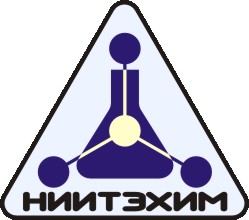 Государственное предприятие «Черкасский государственный научно-исследовательский институт технико-экономической информации в химической промышленности»                   (ГП «Черкасский НИИТЭХИМ»)SWOT-анализ 
состояния производства и рынка некоторых продуктов на основе углубленной переработки продуктов растениеводства в УкраинеАналитическая справкаРазработчик: Т.В. КовеняТел./факс: 8(0472) 36-10-96E-mail: niitehim-office@uch.netniitehim@uch.net  WebSite: http://reach.ck.ua http://niitehim.ck.ua Черкаси2019СОДЕРЖАНИЕ 1.	Краткая оценка направлений углубленной переработки продуктов растениеводства (зерновых) в Украине	22.	Конъюнктурно-аналитическая оценка создания в Украине некоторых производств по углубленной переработке продуктов растениеводства	92.1.	Олеиновая кислота. Олеоамид	102.2. Растительный фосфатидный концентрат (РФК) (побочный продукт производства подсолнечного, соевого, рапсового масла)	122.3. L-лизин (L-Lysine) и супутствующие аминокислоты	162.4.	Молочная кислота. Полилактид	192.5.	Продукты переработки ненаркотической (обычной конопли 2218000, ГСП, г. Черкассы, бульвар Шевченко, 205